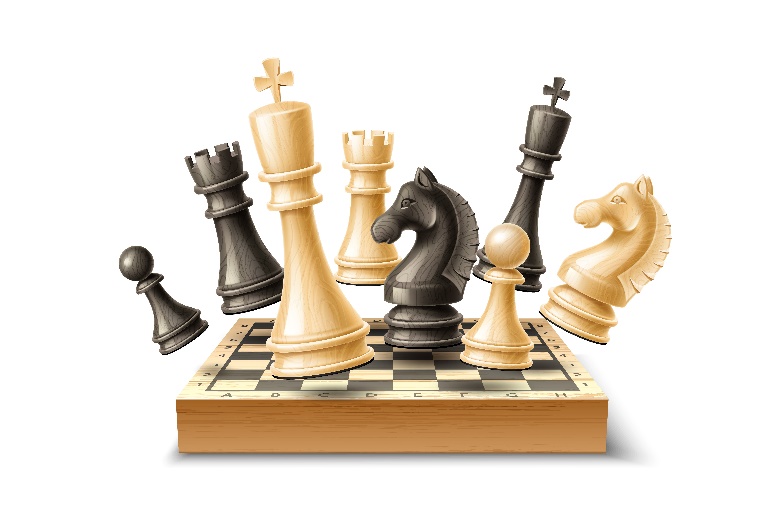 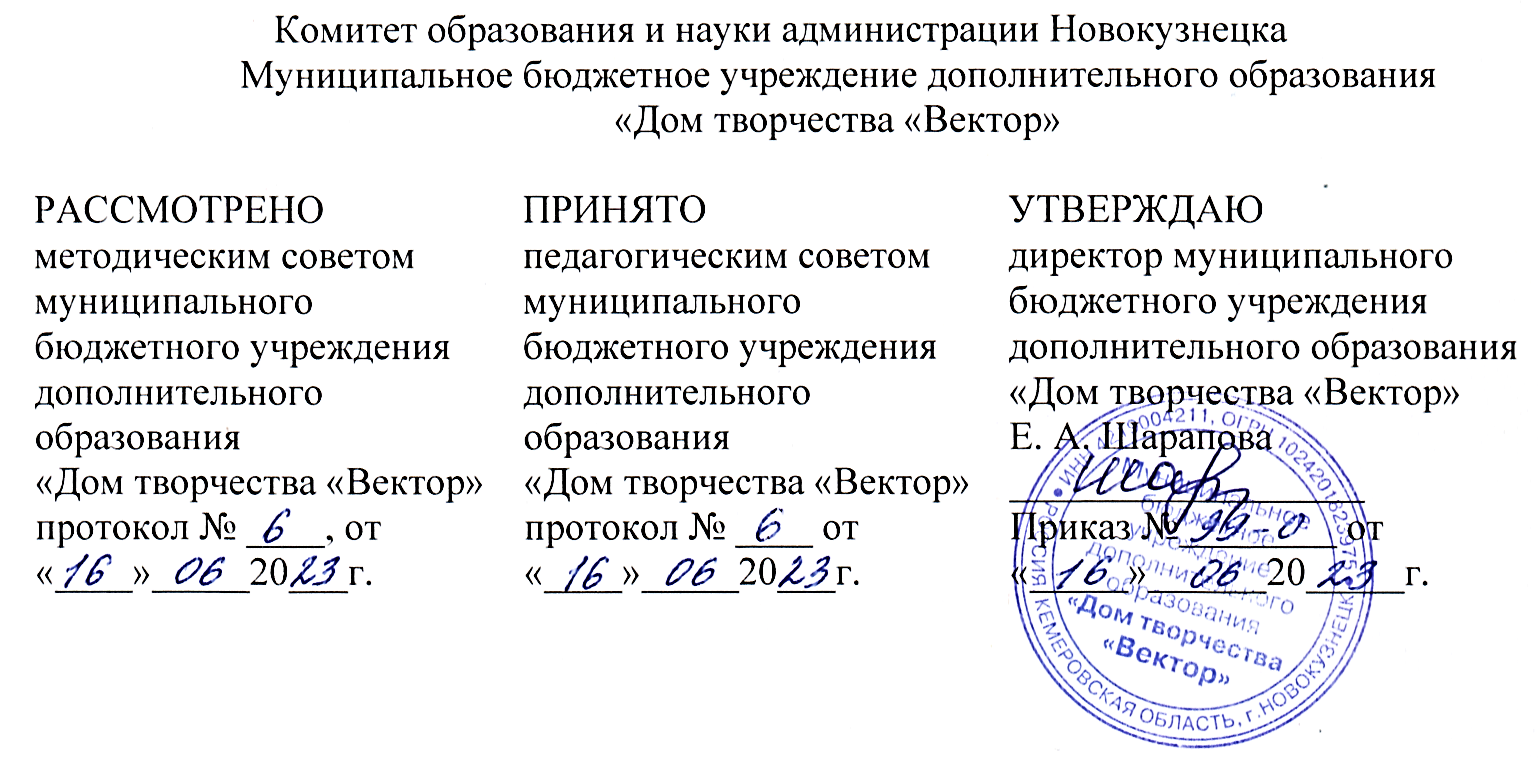 ДОПОЛНИТЕЛЬНАЯ ОБЩЕОБРАЗОВАТЕЛЬНАЯ ОБЩЕРАЗВИВАЮЩАЯ ПРОГРАММА«Шахматы»Возраст учащихся: 7-18 летСрок реализации: 4 годаНаправленность: физкультурно-спортивнаяРазработчики:Вечелковская Наталья Михайловна,педагог дополнительного образования Хейфец Михаил Магниевич, педагог дополнительного образованияНовокузнецкий городской округ, 2023Паспорт программыКомплекс основных характеристик дополнительной общеобразовательной общеразвивающей программыПояснительная запискаНаправленность дополнительной общеобразовательной общеразвивающей программы «Шахматы» (далее программа) – физкультурно-спортивная.  Уровень содержания программы. Программа разноуровневая по сложности содержания, рассчитана на 4 года обучения. В зависимости от года обучения определяется уровень сложности содержания.1 год обучения – «стартовый уровень». Предполагает использование и реализацию общедоступных и универсальных форм организации учебных занятий, минимальную сложность предлагаемого для освоения содержания программы.2, 3, 4 год обучения – «базовый уровень». Предполагает использование и реализацию таких форм организации материала, которые допускают освоение специализированных знаний и языка, гарантированно обеспечивают трансляцию общей и целостной картины в рамках содержательно-тематического направления программы.Актуальность программы. В рамках федерального проекта «Успех каждого ребенка», а также государственной программы «Развитие системы образования Кузбасса» на 2014–2025 годы в Кемеровской области, направленных на модернизацию системы образования в регионе, особое значение уделяется обеспечению доступности дополнительных общеобразовательных программ физкультурно-спортивной направленности. Данное направление соответствует приоритетным направлениям физкультурно-спортивного развития Российской Федерации.Также актуальность программы «Шахматы» определяется запросом со стороны родителей и детей. В процессе занятий шахматами развивается логическое и интуитивное мышление, долговременная и оперативная память, совершенствуется способность к концентрации внимания. Шахматы способствуют организации мышления, способности к выбору решения. Необходимость последовательно претворять в жизнь принятое решение – делать ходы, осуществлять определенные замыслы – способствует формированию воли, решимости и эмоциональной устойчивости.Отличительные особенности программы. Отличительная особенность программы «Шахматы» заключается в том, что она позволяет наиболее рационально организовать процесс обучения для детей. Весь учебный материал программы распределен в соответствии с принципом последовательного и постепенного расширения теоретических знаний, практических умений и навыков. Программа способствует выявлению и поддержке одаренных учащихся через участие в спортивных мероприятиях муниципального и регионального уровня. Учитывая, что МБУ ДО ДТ «Вектор» с 06.02.2023 г. является муниципальной инновационной площадкой по теме: «Личностно-профессиональное самоопределение обучающихся в социуме в формате интеграции общего и дополнительного образования», одна из особенностей программы – ее профориентационная составляющая. Содержание профориентационной компоненты выражается в создании атмосферы увлеченности спортивной шахматной деятельностью, а также знакомстве с профессиями шахматист, тренер-преподаватель по шахматам, спортивный судья по виду спорта «шахматы».Адресат программы. Программа предназначена для учащихся, проявляющих повышенный интерес к игре в шахматы как виду спорта. Программа рассчитана на детей 7-18 лет, количество учащихся в группе 6-10 человек. В группы стартового уровня принимаются все дети, желающие заниматься шахматами. Группы базового уровня комплектуются по результатам выполнения контрольных требований. При поступлении в объединение «Шахматы» нового учащегося, занимавшегося в подобном объединении- другого учреждения дополнительного образования или самостоятельно изучившего основы шахмат, допускается определение его в группу 2, 3 или 4 года обучения со сдачей контрольный нормативов по пропущенным темам в течение учебного года. Если после набора в группу 1-го года обучения выяснится, что обучающиеся знают ходы фигур, то при прохождении программы, часы, выделенные на изучение этого раздела, можно заменить практикой.Набор учащихся в объединение осуществляется на добровольной основе. Зачисление в группы производится на основании заполнения родителями заявления о зачислении в муниципальное бюджетное учреждение дополнительного образования «Дом творчества «Вектор» и согласия родителя (законного представителя) несовершеннолетнего учащегося на обработку персональных данных. Объем и срок освоения программы. Объем программы – 1296 часов (ежегодно 324 часа). Срок реализации программы – 4 года.Форма обучения: очная, очно-заочная. Режим занятий. Занятия во всех группах проводятся 3 раза в неделю по 3 часа. Продолжительность одного учебного занятия составляет 45 минут.Цель программы: развитие интеллектуальных способностей учащихся и приобщение к спортивной деятельности посредством обучения шахматной игре.Задачи программы:познакомить с историей зарождения и развития шахмат;способствовать освоению шахматной нотации;обеспечить усвоение учащимися основных правил и понятий шахматной игры, разновидностей ничейных позиций, оценки расположения отдельно взятых фигур;формировать понятие об абсолютной ценности фигур;формировать умение играть типовые позиции в партиях;обеспечивать усвоение учащимися основных дебютных принципов и планов перехода из дебюта в миттельшпиль;учить распутывать критические позиции со связками, вилками, перегруженными фигурами и с множеством других тактических тем;познакомить с профессиями шахматист, тренер-преподаватель по шахматам, спортивный судья по шахматам;мотивировать на выполнение норматива разрядов;выявлять и поддерживать одаренных учащихся через участие в конкурсных спортивных мероприятиях разного уровня;формировать простейшие навыки и умения судейства по виду спорта «шахматы»;развивать устойчивый интерес к шахматной игре; развивать умение производить важнейшие логические операции (анализ и синтез, сравнение, обобщение);способствовать развитию навыков самостоятельной работы;развивать коммуникативные навыки взаимодействия;воспитывать уважительное отношение к игре и к противнику;воспитывать волевые качества личности (целеустремленность, ответственность, решительность, дисциплинированность);формировать потребность в здоровом образе жизни.Задачи «стартового» уровня:познакомить с правилами и понятиями шахматной игры;познакомить с основными шахматными терминами;сформировать понятие о названиях шахматных фигур и их начальном положении;научить правилам хода и взятия каждой фигурой;научить технике построения линейного мата;познакомить с профессией судья по виду спорта «шахматы»;выявлять и поддерживать одаренных учащихся через участие в конкурсных спортивных мероприятиях разного уровня;формировать простейшие навыки и умения судейства по виду спорта «шахматы»;развивать устойчивый интерес к шахматной игре; развивать умение производить важнейшие логические операции (анализ и синтез, сравнение, обобщение);развивать коммуникативные навыки взаимодействия;воспитывать уважительное отношение к игре и к противнику;воспитывать волевые качества личности (целеустремленность, ответственность, решительность, дисциплинированность); формировать потребность в здоровом образе жизни;Задачи «базового» уровня:познакомить с историей зарождения и развития шахмат (чатуранга, шатрандж, шахматы в Европе в 11-16 веках);обеспечить усвоение учащимися правил и понятий шахматной игры, разновидностей ничейных позиций, оценки расположения отдельно взятых фигур;научить основным дебютным принципам и планам перехода из дебюта в миттельшпиль;познакомить с основным правилом реализации большого материального преимущества;учить распутывать критические позиции со связками, вилками, перегруженными фигурами и с множеством других тактических тем;способствовать освоению техники построения мата: король с ладьей против короля;научить элементарным окончаниям (пешечный эндшпиль);учить правилам требования ничьи;познакомить с чемпионами мира по шахматам и выдающимися шахматистами России;формировать умение проводить шахматную партию от начала до конца;формировать умение строить собственную тактику и стратегию игры;познакомить с профессиями: шахматист, тренер-преподаватель по шахматам;выявлять и обеспечивать участие одаренных учащихся в конкурсных спортивных мероприятиях разного уровня.развивать устойчивый интерес к шахматной игре; развивать умение производить важнейшие логические операции (анализ и синтез, сравнение, обобщение);развивать умение играть типовые позиции в партиях;развивать тактические навыки, навыки нахождения ходов кандидатов, изучения элементов оценки позиции;развивать коммуникативные навыки взаимодействия;способствовать развитию навыков самостоятельной работы;воспитывать уважительное отношение к игре и к противнику;воспитывать волевые качества личности (целеустремленность, ответственность, решительность, дисциплинированность); формировать потребность в здоровом образе жизни.Содержание программыУчебно-тематический план. Первый год обученияСодержание учебно-тематического плана. Первый год обученияРаздел 1. ВведениеТема 1. Вводное занятиеТеория. Знакомство с группой. План работы и задачи объединения. Правила поведения на занятиях. Правила внутреннего распорядка.Форма контроля: Опрос. Раздел 2. Правила шахматТема 1. Шахматная доска и нотацияТеория. Шахматная доска, шахматные поля (клеточки), их количество. Вертикали, горизонтали, диагонали, алгебраическая нотация.Практика. Дидактические игры и задания.Форма контроля. Опрос.Тема 2. ПешкаТеория. Знакомство с пешкой, ее ходами и взятиями, начальным положением. Знакомство с правилом превращения пешки.Практика. Решение задач на ходы пешками, игра пешками.Форма контроля. Тестирование.Тема 3. ЛадьяТеория. Знакомство с ладьей, ее ходами и взятиями, начальным положением.Практика. Решение задач на ходы ладьей, игра ладьями.Форма контроля. Тестирование.Тема 4. СлонТеория. Знакомство со слоном, его ходами и взятиями, начальным положением. Знакомство с видами слонов «белопольные» и «чернопольные».Практика. Решение задач на ходы слоном, игра слонами.Форма контроля. Тестирование.Тема 5. ФерзьТеория. Знакомство с ферзем, его ходами и взятиями, начальным положением.Практика. Задачи на ходы ферзем, игра ферзями.Форма контроля. Тестирование.Тема 6. КоньТеория. Знакомство с конем, его ходами и взятиями, его особенностями, начальным положением.Практика. Задачи на ходы конем, игра конямиФорма контроля. Тестирование.Тема 7. КорольТеория. Знакомство с королем, его ходами и взятиями, начальным положением. Знакомство с особенностью короля «Короля нельзя рубить».Практика. Решение задач на ходы королем, игра королями против других фигур.Форма контроля. Тестирование.Тема 8. ШахТеория. Что такое шах, виды шахов, три защиты от шахов: срубить, закрыться, убежать.Практика. Решение задач на нахождение шахов ферзем, ладьей, слоном, конем, пешкой. Решение задач на нахождение защиты от шаха.Форма контроля. Тестирование.Тема 9. МатТеория.  Что такое мат, отличие шаха от матаПрактика. Решение задач на нахождение мата в один ход.Форма контроля. Тестирование.Тема 10. Ценность фигурТеория. Абсолютная и относительная ценность каждой фигуры в шахматах. Единица измерения ценности фигур.Практика. Решение задач на тему «Ценность фигур», дидактические игрыФорма контроля. Тестирование.Тема 11. РокировкаТеория. Рокировка: выполнение, виды и обозначения, невозможность рокировкиПрактика. Решение задач на определение возможности рокировки.Форма контроля. Тестирование.Тема 12. Взятие на проходеТеория. Знакомство с ходом «Взятие на проходе». Условие применения правила взятие на проходе.Практика. Решение задач на тему «Взятие на проходе».Форма контроля. Тестирование.Тема 13. Виды ничьейТеория. Что такое ничья. Простейшие виды ничьей: пат и теоретическая ничья.Практика. Решение задач на определение вида ничьиФорма контроля. Тестирование. Дистанционно, с применением электронного обучения: Ценность фигур (https://vk.com/club123175144), Виды ничьей (https://vk.com/club123175144)Раздел 3. СоревнованияТема 1. Запись партии и турнирная дисциплина. Теория. Краткая и полная нотация, оформление турнирного бланка. Дисциплина во время и между партиями, внимательность, регистрация результата партии, разрешение спорных ситуаций во время партий. Актуальность профессии спортивный судья по виду спорта «шахматы», его обязанности.Практика. Запись партий, разбор спорных ситуаций, которые могут возникнуть в партии.Форма контроля. Тестирование.Тема 2. Профессия спортивный судья по шахматамТеория. Актуальность профессии спортивный судья по виду спорта «шахматы», его обязанности.Практика. Разбор спорных ситуаций, которые могут возникнуть в партии, проведение турнира, в котором каждый учащийся попробует себя в роли судьи.Форма контроля. Опрос.Раздел 4. ЭндшпильТема 1. Линейный матТеория. Крайняя линия, «сторож», взаимодействие фигур. Методы оттеснения короля на крайнюю линию при постановке линейного мата.Практика. Решение задач на тему «Линейный мат», построение линейного мата.Форма контроля. Тестирование.Дистанционно, с применением электронного обучения: Линейный мат (https://vk.com/club123175144)3.2 Мат королем и ферземТеория. Крайняя линия, «сторож», взаимодействие фигур. Методы оттеснения короля на крайнюю линию и мата королем и ферзем одинокому королю.Практика. Решение задач на тему «Мат королем и ферзем», построение мата королем и ферзем.Форма контроля. Тестирование.Планируемые результаты. Первый год обученияПо окончании первого года обучения учащиеся будут знать:шахматную нотацию;простейшие правила и понятия шахматной игры;основные шахматные термины;названия шахматных фигур и их начальное положение;правила хода и взятия каждой фигурой;будут уметь:записывать партию;ходить и рубить всеми фигурами;ставить мат двумя ладьями одинокому королю.будут иметь представления:о профессии спортивный судья по виду спорта «шахматы». 	В результате обучения у учащихся будут сформированы следующие метапредметные компетенции:умение производить важнейшие логические операции (анализ и синтез, сравнение, обобщение);коммуникативные навыки взаимодействия со сверстниками и педагогом;простейшие навыки судейства спортивных соревнований по шахматам.	В результате реализации программы у учащихся формируются личностные качества:уважительное отношение к игре и к противнику;целеустремленность, ответственность, решительность, дисциплинированность;потребность в здоровом образе жизни.Учебно-тематический план. Второй год обученияСодержание учебно-тематического плана. Второй год обученияРаздел 1. ВведениеТема 1. Вводное занятие.Теория. Знакомство с группой. План работы и задачи объединения. Правила поведения на занятиях. Правила внутреннего распорядка.Форма контроля. Опрос.Раздел 2. Правила шахматТема 1. Виды ничьейТеория. Виды ничьей: вечный шах, ничья по соглашению: предложение ничьей, многократное предложение ничьей и реакция на него.Практика. Решение задач на нахождение вечного шаха.Форма контроля. Тестирование.Дистанционно, с применением электронного обучения: Виды ничьей (https://vk.com/club123175144).Раздел 3. ТактикаТеория. двойной удар, рентген, связка и освобождение от связки, открытое нападение, открытый и двойной шахи, пешечный прорыв, превращение пешки в слабую фигуру, мат конем, коневая вилка, слабость последней горизонтали, освобождение поля и линии, блокировка, отвлечение, завлечение.Практика. Решение задач по тактике.Форма контроля. ТестированиеРаздел 4. ДебютТема 1. Принципы игры в дебютеТеория. Три принципа игры в дебюте: центр, развитие, безопасность короля. Последствия нарушение принципов игры в дебюте.Практика. Разбор коротких партий, нахождение ошибок игры в дебюте.Форма контроля. Тестирование.Дистанционно, с применением электронного обучения: Принципы игры в дебюте (https://vk.com/club123175144).Раздел 5. МиттельшпильТема 1. Использование материального перевеса в миттельшпилеТеория. Метод разумного упрощения при материальном перевесе. Ошибки при упрощении.Практика. Решение задач на тему «использование материального перевеса в миттельшпиле».Форма контроля. Тестирование.Тема 2. Понятие о жертве и комбинацииТеория. Что такое жертва и комбинация.Практика. Решение задач на тему «Жертва и комбинации».Форма контроля. Тестирование.Раздел 6. ЭндшпильТема 1. Мат королем и ладьейТеория. Метод оттеснения короля на крайнюю линию при постановке мата королем и ладьей одинокому королю.Практика. Решение зада на тему «Мат королем и ладьей», построение мата королем и ладьей.Форма контроля. Тестирование.Тема 2. Король + Пешка против КороляТеория. Король и пешка против короля. Правило квадрата. Ничейные позиции и метод выигрыша при ладейной пешке. Оппозиция и ключевые поля.Практика. Построение квадрата, решение задач на проведение пешки, на достижение ничьиФорма контроля. ТестированиеТема 3. Использование материального перевеса в эндшпилеТеория. Роль короля в эндшпиле. Централизация. Образование отдаленной проходной пешки. Метод выигрыша в эндшпиле король, легкая фигура и некрайняя пешка против короля.Практика. Решение задач на тему «Использование материального перевеса в эндшпиле».Форма контроля. ТестированиеДистанционно, с применением электронного обучения: Использование материального перевеса в эндшпиле (https://vk.com/club123175144).Раздел 7. Мир профессийТема 1. Профессия шахматист.Теория. Знакомство с профессией шахматист, знакомство чемпионами мира по шахматам и с выдающимися шахматистами России.Практика. Игра «Узнай шахматиста», тест «Чемпионы мира по шахматам».Форма контроля. Опрос, тестирование.Раздел 8. Соревнования, анализ партийПрактика: участие в турнирах разного уровня, разбор партий.Планируемые результаты. Второй год обученияПо окончании второго года обучения учащиеся будут знать:правила и понятия шахматной игры;разновидности ничейных позиций;основные дебютные принципы и планы перехода из дебюта в миттельшпиль;основное правило реализации большого материального преимущества;основные принципы дебютные принципы;основное правило реализации большого материального преимущества;чемпионов мира по шахматам и выдающихся шахматистов России;будут уметь:оценивать расположения отдельно взятых фигур;распутывать критические позиции со связами, вилками, перегруженными фигурами и с множеством других тактических тем;ставить мат королем и ладьей одинокому королю.будут иметь представления:о профессии шахматист.	В результате обучения у учащихся будут сформированы следующие метапредметные компетенции:умение производить важнейшие логические операции (анализ и синтез, сравнение, обобщение);коммуникативные навыки взаимодействия со сверстниками и педагогом.	В результате реализации программы у учащихся формируются личностные качества:уважительное отношение к игре и к противнику;целеустремленность, ответственность, решительность, дисциплинированность;потребность в здоровом образе жизни.Учебно-тематический план. Третий год обученияСодержание учебно-тематического плана. Третий год обученияРаздел 1. ВведениеТема 1. Вводное занятиеТеория: Знакомство с группой. План работы и задачи объединения. Правила поведения на занятиях. Правила внутреннего распорядка.Форма контроля. Опрос.Раздел 2. История шахматТема 1. Чатуранга, шатранжТеория. Легенда о радже и мудреце. Отличие шатранжа от современных шахмат. Мансуба абия.Практика. Решение задачФорма контроля. Тестирование Дистанционно, с применением электронного обучения: Чатуранга, шатранж (https://vk.com/club123175144).Тема 2. Шахматы в Европе в 11-16 векахТеория. Проникновение шахмат в Европу. Реформа шахмат. Первые шахматные задачи.Практика. Разбор первых шахматных задачФорма контроля. ТестированиеРаздел 3. ДебютТема 1. Что делать после дебютаТеория. Основные планы игры при переходе из дебюта в миттельшпиль: атака на короля, активизация фигур.Практика. Разбор партий, решение задачФорма контроля. ТестированиеДистанционно, с применением электронного обучения: Что делать после дебюта (https://vk.com/club123175144).Тема 2. Дебют. Открытые дебютыТеория. Гамбит, контргамбит, отказанный гамбит. Основные планы игры и варианты в 1-2 открытых дебютах.Практика. Разбор партий, решение задачФорма контроля. ТестированиеРаздел 3. МиттельшпильТема 1. Мотивы шахматных комбинацийТеория. Критические и тактически слабые поля. Плохое расположение фигур. Тактические особенности позиции: связка, открытый шах, проходная пешка и т.п.Практика. Разбор партий, решение задачФорма контроля. ТестированиеДистанционно, с применением электронного обучения: Мотивы шахматных комбинация (https://vk.com/club123175144).Тема 2. ТактикаТеория. двойной удар, рентген, связка и освобождение от связки, открытое нападение, открытый и двойной шахи, пешечный прорыв, превращение пешки в слабую фигуру, мат конем, коневая вилка, слабость последней горизонтали, освобождение поля и линии.Практика. Решение задач по тактикеФорма контроля. ТестированиеРаздел 4. ЭндшпильТема 1. Пешечный эндшпильТеория. Основные принципы игры в пешечном эндшпиле, способы образования проходной пешкиПрактика. Решение задач, разыгрывание позицийФорма контроля. ТестированиеТема 2. ПрорывТеория. Пешечный прорыв в эндшпилеПрактика. Решение задач, разыгрывание позицийФорма контроля. ТестированиеТема 3. Отдаленная проходная пешкаТеория. Отдаленная проходные пешкиПрактика. Решение задач, разыгрывание позицийФорма контроля. ТестированиеТема 4. Защищенная проходная пешкаТеория. Защищенная проходная пешкаПрактика. Решение задач, разыгрывание позицийФорма контроля. ТестированиеТема 5. Мат двумя слонамиТеория. Техника построения мата двумя слонамиПрактика. Решение задач на тему «Мат двумя слонами», построение мата двумя слонами на времяФорма контроля. ТестированиеРаздел 5. Мир профессийТема 1. Профессия шахматистТеория. Знакомство с профессией шахматист, знакомство чемпионами мира по шахматам и с выдающимися шахматистами России.Практика. Игра «Узнай шахматиста», тест «Чемпионы мира по шахматам».Форма контроля. Опрос, тестирование.Раздел 6. Соревнования, анализ партийПрактика: участие в турнирах разного уровня, разбор партий.Планируемые результаты. Третий год обученияПо окончании третьего года обучения учащиеся будут знать:правила и понятия шахматной игры;разновидности ничейных позиций;основные дебютные принципы и планы перехода из дебюта в миттельшпиль;основное правило реализации большого материального преимущества;основные принципы дебютные принципы;основное правило реализации большого материального преимущества;чемпионов мира по шахматам и выдающихся шахматистов России;будут уметь:оценивать расположения отдельно взятых фигур;распутывать критические позиции со связами, вилками, перегруженными фигурами и с множеством других тактических тем;ставить мат королем и ладьей одинокому королю.будут иметь представления:о профессии шахматист;	В результате обучения у учащихся будут сформированы следующие метапредметные компетенции:умение производить важнейшие логические операции (анализ и синтез, сравнение, обобщение);коммуникативные навыки взаимодействия со сверстниками и педагогом.	В результате реализации программы у учащихся формируются личностные качества:уважительное отношение к игре и к противнику;целеустремленность, ответственность, решительность, дисциплинированность;потребность в здоровом образе жизни.Учебно-тематический план. Четвертый год обученияСодержание учебно-тематического плана. Четвертый год обученияРаздел 1. ВведениеТема 1. Вводное занятиеТеория. Знакомство с группой. План работы и задачи объединения. Правила поведения на занятиях. Правила внутреннего распорядка.Форма контроля. Опрос.Раздел 2. Правила шахматТема 1. 3-екратное повторение позиции и правило 50-ти ходовТеория. Особенности фиксации ничьей при 3-кратном повторении позиции и правиле 50-ти ходов.Практика. Отработка правильного требования ничьи в партии, решение задачФорма контроля. ТестированиеРаздел 3. История шахматТема 1.  ГрекоТеория. Ранняя итальянская школа. Атака Греко в итальянской партии.Практика. Разбор итальянских партий, разыгрывание Атаки Греко в партияхФорма контроля. ТестированиеДистанционно, с применением электронного обучения: Греко (https://vk.com/club123175144Тема 2. СтаммаТеория. Особенности шахматных задач Филиппа Стаммы.Практика. Решение задач Филиппа СтаммыФорма контроля. ТестированиеДистанционно, с применением электронного обучения: Стамма (https://vk.com/club123175144)Раздел 4. ДебютТеория. Основные планы игры и варианты в 1-2 открытых дебютах.Практика. Разбор партий, разыгрывание вариантов в открытых дебютахФорма контроля. ТестированиеРаздел 5. МиттельшпильТема 1. Особенности фигурТеория. Два фактора оценки фигур. «Хорошие» и «плохие» фигуры. Особенности оценки позиции фигуры в зависимости от ее типа (ферзь, ладья, конь и т.п.).Практика. Решение задач на нахождение «плохих» и «хороших» фигур и нахождение путей их усиления.Форма контроля. ТестированиеДистанционно, с применением электронного обучения: Особенности фигур (https://vk.com/club123175144)Тема 2. ТактикаТеория. Тактика: отвлечение, завлечение, блокировка, перекрытие, уничтожение защиты, захват пункта, комбинации на разрушение, пат, цугцванг, контрудар, промежуточный ход, задачи, ловушки, комбинации на сочетание идей.Практика. Решение задач на нахождение тактических приемовФорма контроля. ТестированиеРаздел 6. ЭндшпильТема 1. Позиционная ничьяТеория. Позиционная ничья в эндшпиле король, легкая фигура и ладейная пешка против короля. Метод «барьера».Практика. Решение задач, разыгрывание различных эндшпильных позицийФорма контроля. ТестированиеДистанционно, с применением электронного обучения: Позиционная ничья (https://vk.com/club123175144) Тема 2. Ферзь против пешкиТеория. Два метода достижения выигрыша и «ничейные» пешки в эндшпиле «Ферзь против пешки».Практика. Решение задач, разыгрывание различных эндшпильных позицийФорма контроля. ТестированиеТема 3. Ладейный эндшпиль. Метод Филидора, Мост.Теория. Достижение ничьей по методу «Филидора» и выигрыша методом «Построение моста».Практика. Решение задач, разыгрывание различных эндшпильных позицийФорма контроля. ТестированиеРаздел 7. Мир профессийТема 1. Профессия тренер-преподаватель по шахматамТеория. Знакомство с профессией тренер-преподаватель по шахматам, знакомство с выдающимися российскими тренерами по шахматам.Практика. Игра «Узнай тренера», игра «Я тренер».Форма контроля. Опрос.Раздел 8. Соревнования, анализ партийПрактика: участие в турнирах разного уровня, разбор партий.Планируемые результаты. Четвертый год обученияПо окончании четвертого года обучения учащиесябудут знать:историю зарождения и развития шахмат (чатуранга, шатрандж, шахматы в Европе в 11-16 веках);правила и понятия шахматной игры;разновидности ничейных позиций;основные дебютные принципы и планы перехода из дебюта в миттельшпиль;основное правило реализации большого материального преимущества;основные принципы дебютные принципы;основное правило реализации большого материального преимущества;чемпионов мира по шахматам и выдающихся шахматистов России.будут уметь:оценивать расположения отдельно взятых фигур;распутывать критические позиции со связами, вилками, перегруженными фигурами и с множеством других тактических тем;ставить мат королем и ладьей одинокому королю;проводить шахматную партию от начала до конца.будут иметь представления:о профессии тренер-преподаватель по шахматам.	В результате обучения у учащихся будут сформированы следующие метапредметные компетенции:умение производить важнейшие логические операции (анализ и синтез, сравнение, обобщение);коммуникативные навыки взаимодействия со сверстниками и педагогом.	В результате реализации программы у учащихся формируются личностные качества:уважительное отношение к игре и к противнику;целеустремленность, ответственность, решительность, дисциплинированность;потребность в здоровом образе жизни.Планируемые результаты по итогам реализации программыПо окончании обучения учащиесябудут знать:основные правила и понятия шахматной игры, разновидности ничейных позиций, оценки расположения отдельно взятых фигур; историю зарождения и развития шахмат;понятие об абсолютной ценности фигур;чемпионов мира по шахматам и выдающихся шахматистов России;будут иметь представления:о профессиях: шахматист, тренер-преподаватель по шахматам, спортивный судья по виду спорта «шахматы»;будут уметь:шахматную нотацию;тактические приемы (связка, рентген, двойной удар, открытый шах, открытое нападение);играть типовые позиции в партиях;проводить шахматную партию от начала до конца; с основными дебютными принципами и планами перехода из дебюта в миттельшпиль.будут владеть навыками:матования короля;метода прорыва, планом игры при отдаленной и защищенной проходной в пешечном окончании;В результате обучения по программе у учащихся будут сформированы следующие метапредметные компетенции:умение производить важнейшие логические операции (анализ и синтез, сравнение, обобщение);коммуникативные навыки взаимодействия со сверстниками и педагогом;навыки самостоятельной работы;простейшие навыки судейства шахматных соревнований.В результате реализации программы у учащихся формируются личностные качества:уважительное отношение к игре и к противнику;волевые качества личности (целеустремленность, ответственность, решительность, дисциплинированность);потребность в здоровом образе жизни.Комплекс организационно-педагогических условийКалендарный учебный графикУсловия реализации программыМатериально-техническое обеспечение: наличие светлого и просторного спортивного зала для занятий; обеспеченность учащихся необходимым спортивным оборудованием и инвентарем:Информационное обеспечение:– www.ruchess.ru – Российская шахматная федерация;– http://chesswood.ru/ - Шахматы для начинающих.Кадровое обеспечение: Высшее профессиональное образование или среднее профессиональное образование по направлению подготовки «Образование и педагогика» или в области, соответствующей преподаваемому предмету, без предъявления требований к стажу работы, либо высшее профессиональное образование или среднее профессиональное образование и дополнительное профессиональное образование по направлению деятельности в образовательном учреждении без предъявления требований к стажу работы.Формы аттестацииИспользуются итоговый и текущий контроль. Текущий контроль – осуществляется посредством наблюдения за деятельностью учащихся на каждом занятии, за качеством выполнения практических работ, контрольных заданий и пр. Итоговый контроль включает вводную, промежуточную, итоговую диагностику: – вводная диагностика – определение начального уровня подготовки учащихся, имеющихся у них знаний, умений и навыков, связанных с предстоящей деятельностью;– промежуточная диагностика – подведение промежуточных итогов обучения, оценка успешности продвижения;– итоговая диагностика – проводится по завершению программы в конце учебного года. При подведении итогов реализации программы заполняется индивидуальная диагностическая карта, в которой отслеживается качество освоения программы каждым учащимся. Формами контроля являются: устный опрос; тестирование; игра.Оценочные материалыОценивание знаний и навыков происходит посредством наблюдения, контроля за самостоятельной работой. Диагностическая картаПримерные контрольные заданияПервый год обученияПравила шахмат. Ценность фигур и пешек:В чем измеряется абсолютная ценность фигур в шахматах?Назовите ценность ферзя, ладьи, слона, коня?Правила шахмат. Рокировка:Что такое рокировка?Как выполняется рокировка?Как обозначается рокировка?В каких случаях рокировка невозможна?Правила шахмат. Взятие на проходе:В каких случаях применяется правило «Взятие на проходе»?Может ли слон срубить пешку «на проходе»?Может ли пешка срубить ладью «на проходе»?Правила шахмат. Виды ничьей:Сделайте ничью в следующих позициях, назовите виды ничьей и дайте им определение:Белые: Крс2, Кс1, ПвЧерные: Крв5, Пс5. Ход черных.Белые: Кра6, Лв5. Черные: Крс8, Фс1 Ход белых.Эндшпиль. Линейный мат:В течение 3-х минут поставить 3 мата двумя ладьями из произвольных позиций.Построить матовую позицию в центре доски при соотношении сил король с двумя ладьями против одинокого короля (король слабейшей стороны на е5).Эндшпиль. Мат королем и ферзем:В течение 3-х минут поставить 3 мата королем и ферзем одинокому королю из произвольных позиций.Второй год обучения Правила шахмат. Виды ничьей:Сделайте ничью в следующих позициях, назовите виды ничьей и дайте им определение:Белые: Кра3, Фd7, Кd8, Па6Черные: Кра8, Лв5, Кс3, Пп а7, В6. Ход черных. Какой вид ничьей не встречался в данных заданиях?Дебют. Принципы игры в дебюте:Что такое дебют?Сколько примерно ходов включает в себя дебютная часть партии?Основная цель игры в дебюте?Назовите основные принципы дебюта, и что они означают.Назовите наиболее часто встречающиеся нарушения дебютного принципа «развитие».Какими ходами лучше всего отражать угрозы соперника в дебюте?Зачем нужна рокировка?В чем опасность пешечных ходов от короля?Миттельшпиль. Понятие о комбинации:Назовите определение комбинация?Назовите определение жертвы?Эндшпиль. Мат королем и ладьей:В течение 3-х минут поставить 3 мата королем и ладьей одинокому королю из произвольных позиций.Эндшпиль. Король и пешка против короля:Что такое правило квадрата?Как строится квадрат проходной пешки?Какие способы достижения ничьей при ладейной пешке вы знаете?Каким образом достигается ничья в окончании король и некрайняя пешка против короля?Каким образом достигается выигрыш в окончании король и некрайняя пешка против короля?Что такое «ключевое поле»?Какие поля являются ключевыми для крайней и не крайней пешек?Что такое «оппозиция»?Какие виды оппозиций вызнаете?Эндшпиль. Использование материального перевеса в эндшпиле:Назовите план выигрыша в эндшпиле король, легкая фигура и пешка против короля. Назовите наиболее типичный путь к выигрышу в эндшпиле с лишней фигурой.Какой план применяется для реализации лишней пешки в пешечном эндшпиле? Какая пешка обычно двигается первой для образования проходной и почему?В каких случаях первой двигается не кандидат в проходную?Третий год обученияИстория шахмат. Чатуранга, шатранж. Шахматы в Европе в 11-16 веках.:Как назывались древние шахматы в Индии и Средней Азии?В чем отличие правил шатранжа от современных правил?Что такое табия?Что такое мансуба?Как проникли шахматы в Европу?Мастера каких стран были сильнейшими в Европе в 14-16векахДебют:Что такое гамбит?Что такое принятый и отказанный гамбиты?Что такое контргамбит?Указать первые хода и название известных вам гамбитов.Миттельшпиль. Мотивы шахматных комбинаций:Что такое тактически слабое поле?Что такое критическое поле?Какие еще вы знаете мотивы шахматных комбинаций.Эндшпиль. Пешечный эндшпиль:Что такое прорыв?Какая пешка является отдаленной проходной?Назовите основной план выигрыша при отдаленной проходной пешке?Какая пешка является защищенной проходной?Четвертый год обученияИстория шахмат. Греко:Назовите некоторые особенности стиля мастеров ранней итальянской школы.История шахмат. Стамма:В чем особенности задач Стаммы?Правила шахмат. 3-кратное повторение позиции и правило 50-ти ходов:О чем говорит правило троекратного повторения позиции?О чем говорит правило 50-тиходов?Как фиксируется ничья по правилу троекратного повторения позиции и пятидесяти ходов.В каких случаях судья не имеет право зафиксировать ничью по правилу троекратного повторения позиции.Миттельшпиль. Особенности фигур:По каким признакам оценивается положение фигур.В каких позициях ладья, ферзь, слон, конь стоят хорошо, и в каких – плохо.Рассказать о принципе Капабланки при расстановке слонов и пешек.Где наилучшая позиция для короля в дебюте и миттешпиле?Где наилучшая позиция для короля в эндшпиле?Что такое связанные пешки?Что такое сдвоенные и строенные пешки?Что такое изолированная пешка?Что такое проходная пешка?Что такое отсталая пешка?Какие пешки являются слабыми?Какие пешки являются хорошими?Что такое доминация?Эндшпиль. Позиционная ничья:Что такое позиционная ничья в шахматной партии?Какие виды позиционных ничьих вы знаете?Эндшпиль. Ладейный эндшпиль:Где должны быть короли в эндшпиле ладья с пешкой против ладьи:а) слабейшей стороны для достижения ничьей;б) сильнейшей стороны для выигрыша партии.Рассказать и показать на доске метод достижения ничьей «по Филидору».Рассказать и показать на доске выигрыш путем «построения моста».Эндшпиль. Ферзь против пешки:Какой наиболее простой план выигрыша в эндшпиле ферзь против пешки? Назовите план выигрыша в эндшпиле ферзь против пешки, если пешка стоит напредпоследней горизонтали, и король слабейшей стороны контролирует поле превращения? Какие пешки в окончании ферзь против пешки при удаленном короле сильнейшей стороны, при положении пешки на предпоследней горизонтали и короле, контролирующем поле превращения, ничейны, а какие выигрышны для сильнейшей стороны?В каком случае в окончании ферзь против пешки при удаленном короле сильнейшей стороны и при положении пешки на предпоследней горизонтали достигается выигрыш независимо от вертикали, на которой стоит пешка?Методические материалыСодержание образовательного процесса по данной программе представлено в соответствии с принципом последовательного и постепенного расширения теоретических знаний, практических умений и навыков.Для повышения эффективности обучения программой предусмотрено использование различных методов:Словесный: лекция – при подаче объемного по содержанию материала, например, разбор вариантов при построении дебютного репертуара;объяснение – при подаче нового материала;фронтальный опрос – при закреплении пройденного материала.Наглядный:показ – при разборе сыгранных партий;игра – для закрепления полученных знаний.Объяснительно-иллюстративный:разбор партий и других учебных примеров на демонстрационной доске.Кроме этого, для активизации интереса учащихся используются методы создания ситуации успеха, метод поощрений и соревнований.Выбор методов обучения определяется с учетом возможности обучающихся, возрастных и психофизиологических особенностей детей и подростков.При изложении и закреплении материла данной программы используются теоретические и практические занятия. На теоретических занятиях учащиеся приобретают общетеоретические знания и развивают творческие способности в области мышления. Для развития творческих способностей используются основные дидактические принципы: систематичность и последовательность, доступность и посильность, наглядность и т.д.На практических занятиях учащиеся самостоятельно закрепляют полученные знания, умения и навыки. Решение упражнений (т.е. специально подобранных задач), наряду с практической игрой, один из наиболее распространенных вариантов практических занятий. Цель решения упражнений – систематическая отработка умений и навыков путем ритмично повторяющихся умственных действий в специально организованной индивидуальной деятельности. При анализе практической деятельности педагог, а в старших группах и сами учащиеся совместно с педагогом определяют, каких знаний и умений им не достает, и всесторонне продумывают, как, каким способом дополнить недостающие знания, умения, учатся оперировать полученными знаниями и умениями и применять их на практике.Для реализации поставленных целей и задач в шахматном обучении используются различные методы и формы:игра (учебные, тренировочные и тематические партии между обучающимися и с педагогом);конкурсы решения комбинаций, задач и этюдов;участие в личных и командных соревнованиях различного уровня;сеансы одновременной игры;совместный и самостоятельный анализ собственных партий и партий мастеров;совместный и самостоятельный анализ спорных ситуаций во время партии согласно шахматным правилам;игровая деятельность с элементами профессиональных проб;работа с шахматной литературой.Формы организации учебного занятияОсновной формой организации проведения занятий с учетом возрастных психологических особенностей учащихся, целей и задач программы является практическое занятие.Алгоритм учебного занятияорганизационный момент (актуализация знаний): знакомство учащихся с общими правилами шахмат, фигурами, тактическими приемами;практическая работа: решение позиций на демонстрационной доске, решение позиций на индивидуальной доске, разыгрывание позиций с педагогом, тренировочные партии между обучаемыми, тренировочные партии с педагогом, анализ сыгранных партий, решение тестов по изучаемой теме;рефлексия, подведение итогов.Подведение итогов проходит в следующих формах: устный опрос;тестирование;игра.Формы работы при реализации программыИндивидуальная: предполагает работу педагога с отдельным учащимся индивидуально.Подгрупповая и групповая: групповая работа учащихся может быть эффективна только при условии соблюдения определенных правил: отсутствие принуждения; продуманная система поощрений и порицаний; организационная и содержательная поддержка со стороны педагога; четкий инструктаж; владение педагогом приемами установления и регулирования взаимоотношений между учащимися, стимулирование и поощрение самостоятельности и инициативности.Особенности организации образовательной деятельностиОбучение шахматной игре является сложным и трудоемким процессом. Поэтому очень важно донести до сознания учащихся то, что достижение спортивного успеха возможно только при настойчивости, трудолюбии, постоянной аналитической работе. Основной формой обучения по программе шахматного объединения – индивидуально-групповая и практическая игра в группах. Учащиеся, выполняя задания педагога, решают шахматные задачи. Далее они выполняют самостоятельную практическую работу по теме, предложенной педагогом, или отрабатывают, полученные знания на шахматной доске. Помощь педагога при данной форме работы сводится к определению основных направлений работы и консультированию учащихся. С шахматистами – призерами областных и региональных соревнований организуется проведение индивидуальных занятий. Программа для индивидуальных занятий составляется педагогом индивидуально для каждого учащегося. Подготовленные спортсмены регулярно участвуют в турнирах разного уровня.На основании Концепции сопровождения профессионального самоопределения обучающихся в условиях непрерывности образования, а также в рамках реализации МИП по теме «Личностно-профессиональное самоопределение обучающихся в социуме в формате интеграции общего и дополнительного образования», программа имеет профориентационное содержание, осуществляющееся через организацию игровой деятельности учащихся с элементами профессиональных проб.	В летний период занятия могут быть реализованы в рамках самостоятельного освоения учащимися программы в соответствии с содержанием программы (Приложение 2). Формой контроля является портфолио учащегося. Перечень и описание методических и дидактических материаловДидактические материалыПлан воспитательной работы объединенияСписок литературыКалиниченко Н. М. Энциклопедия шахматных комбинаций / Н. М. Калиниченко. – Тверь : ОАО «Тверской полиграфический комбинат», 2002. – 829 с.Костров В. В. В какую силу я играю / В. В. Костров. – Санкт-Петербург : ООО «Издательский дом «Литера»», 2003. – 94 с. Костров В.ВКак играть шахматные окончания уроки мастерства/ В. В. Костров. – Санкт-Петербург : ООО «Издательский дом «Литера»», 2003. – 95 с. Костров В. В. Как играть шахматные окончания 2 год / В. В. Костров. – Санкт-Петербург : ООО «Издательский дом «Литера», 2003. – 95 с. Костров В. В. Как играть шахматные окончания мастер класс 2 год / В. В. Костров. – Санкт-Петербург : ООО «Издательский дом «Литера»», 2003. – 95 с. Губницкий, С. Б. Полный курс шахмат. 64 урока / С. Б. Губницкий, М. Г. Хануков, С. А. Шедей. – Харьков: Фолио, 2002. – 542 с.Бондаревский, И. З. Комбинация в миттельшпиле / И. З. Бондаревский. – Москва : ФиС, 2006. – 685 с.Вайнштейн, Б. С. Импровизация в шахматном искусстве / Б. С. Вайнштейн. – Москва : ФиС, 1976. – 153 с.Голенищев В. Е. Подготовка юных шахматистов I разряда / В. Е. Голенищев. – Москва : Советская Россия, 2010. – 273 с.Голенищев В.Е. Подготовка юных шахматистов II разряда / В. Е. Голенищев. – Москва:  Советская Россия, 2000. – 305 с.Гик Е. Я. 1000 миниатюр шахматных королей / Е. Я. Гик. – Москва : ООО «Издательство АСТ», 2003. – 447 с.Приложение 1. Календарный учебный график____________ учебный годПрограмма «Шахматы»1 год обученияГруппа _______Педагог __________Календарный учебный график __________ учебный год Программа «Шахматы» 2 год обученияГруппа №Педагог ____________ Календарный учебный график_____________ учебный год Программа «Шахматы» 3 год обучения Группа № ___Педагог ____________Календарный учебный график __________ учебный год Программа «Шахматы» 4 год обученияГруппа № ___Педагог ____________Приложение 2. Темы для самостоятельного изучения учащимисяПолное название программыДополнительная общеобразовательная общеразвивающая программа «Шахматы»РазработчикиХейфец Михаил Магниевич, педагог дополнительного образования, первая квалификационная категория, высшее профессиональное образование, программа бакалавриата по направлению подготовки «Педагогическое образование»Вечелковская Наталья Михайловна, педагог дополнительного образования, первая квалификационная категория,педагог дополнительного образования, высшее профессиональное образование Год разработки и корректировки программы2022, 2023Аннотация программы Дополнительная общеобразовательная общеразвивающая программа физкультурно-спортивной направленности «Шахматы» разработана для учащихся 7-18 лет и рассчитана на 4 года обучения, 1296 часов. Программа направлена на развитие интеллектуальных способностей учащихся (внимания, памяти, воображения, логического и творческого мышления) посредством обучения шахматной игре.Одной из задач программы является выявление и поддержка одаренных учащихся через участие в городских спортивных мероприятиях в рамках единого календарного плана (ЕКП) Новокузнецкого городского округа.Направленность Физкультурно-спортивнаяУровень программыСтартовый, базовыйВозраст учащихся 7-18 летНеобходимость медицинской справки для занятий Нет Количество учащихся в группе6-10 человекПрограмма предназначена для учащихся с ОВЗДаОграничения по здоровью детей с ОВЗНарушение опорно-двигательного аппаратаСрок реализации программы:4 годаОбъем программы1296 часовЦель программы развитие интеллектуальных способностей учащихся и приобщение к спортивной деятельности посредством обучения шахматной игреЗадачи программыпознакомить с историей зарождения и развития шахмат;способствовать освоению шахматной нотации;обеспечить усвоение учащимися основных правил и понятий шахматной игры, разновидностей ничейных позиций, оценки расположения отдельно взятых фигур;формировать понятие об абсолютной ценности фигур;формировать умение играть типовые позиции в партиях;обеспечивать усвоение учащимися основных дебютных принципов и планов перехода из дебюта в миттельшпиль;учить распутывать критические позиции со связками, вилками, перегруженными фигурами и с множеством других тактических тем;познакомить с профессиями шахматист, тренер-преподаватель по шахматам, спортивный судья по шахматам;мотивировать на выполнение норматива разрядов;выявлять и поддерживать одаренных учащихся через участие в конкурсных спортивных мероприятиях разного уровня;формировать простейшие навыки и умения судейства по виду спорта «шахматы»;развивать устойчивый интерес к шахматной игре; развивать умение производить важнейшие логические операции (анализ и синтез, сравнение, обобщение);способствовать развитию навыков самостоятельной работы;развивать коммуникативные навыки взаимодействия;воспитывать уважительное отношение к игре и к противнику;воспитывать волевые качества личности (целеустремленность, ответственность, решительность, дисциплинированность);формировать потребность в здоровом образе жизни.Планируемые результаты По окончании обучения учащиесябудут знать:основные правила и понятия шахматной игры, разновидности ничейных позиций, оценки расположения отдельно взятых фигур; историю зарождения и развития шахмат;понятие об абсолютной ценности фигур;чемпионов мира по шахматам и выдающихся шахматистов России;будут иметь представления:о профессиях: шахматист, тренер-преподаватель по шахматам, спортивный судья по виду спорта «шахматы»;будут уметь:шахматную нотацию;тактические приемы (связка, рентген, двойной удар, открытый шах, открытое нападение);играть типовые позиции в партиях;проводить шахматную партию от начала до конца; с основными дебютными принципами и планами перехода из дебюта в миттельшпиль.будут владеть навыками:матования короля;метода прорыва, планом игры при отдаленной и защищенной проходной в пешечном окончании;В результате обучения по программе у учащихся будут сформированы следующие метапредметные компетенции:умение производить важнейшие логические операции (анализ и синтез, сравнение, обобщение);коммуникативные навыки взаимодействия со сверстниками и педагогом;навыки самостоятельной работы;простейшие навыки судейства шахматных соревнований.В результате реализации программы у учащихся формируются личностные качества:уважительное отношение к игре и к противнику;волевые качества личности (целеустремленность, ответственность, решительность, дисциплинированность);потребность в здоровом образе жизни.Средства обучения – количество единиц на группу, интенсивность использования по продолжительности программы в процентах на одну единицу Учебный кабинет, включая типовую мебель – 1 шт., 100%Доска шахматная с комплектом шахматных фигур – 20 шт., 100%Доска шахматная демонстрационная – 1 шт., 50%Часы шахматные – 6 шт., 30%Бланки для записи партий, турнирных таблиц, протоколов туров – 300 шт., 20%.Нормативно-правовое обеспечение разработки программыФедеральный Закон от 29.12.2012 г. № 273-ФЗ «Об образовании в Российской Федерации».Федеральный закон РФ от 24.07.1998 № 124-ФЗ «Об основных гарантиях прав ребенка в Российской Федерации» (в редакции 2013 г.).«Целевая модель развития региональных систем дополнительного образования детей» (утверждена приказом Министерства просвещения РФ № 467 от 3 сентября 2019 года).Постановление Главного государственного санитарного врача Российской Федерации от 28.09.2020 г. № 28 «Об утверждении санитарных правил СП 2.4. 3648-20 «Санитарно-эпидемиологические требования к организациям воспитания и обучения, отдыха и оздоровления детей и молодежи».Паспорт приоритетного проекта «Доступное дополнительное образование для детей» (утвержден президиумом Совета при Президенте Российской Федерации по стратегическому развитию и приоритетным проектам, протокол от 30 ноября 2016 г. № 11).Приказ Министерства просвещения Российской Федерации от 27.07.2022 № 629 «Об утверждении Порядка организации и осуществления образовательной деятельности по дополнительным общеобразовательным программам» (Зарегистрирован 26.09.2022 № 70226)Концепция сопровождения профессионального самоопределения обучающихся в условиях непрерывности образования (протокол № 9 заседания Научно-методического совета Центра профессионального образования и систем квалификаций ФГАУ «ФИРО» от 14 декабря 2015 года).Региональная стратегия развития воспитания «Я – кузбассовец!» в Кемеровской области – Кузбассе на период до 2025 года (распоряжение губернатора Кемеровской области – Кузбасса от 06 февраля 2023 г. №17-рг).Методические рекомендации по разработке и оформлению образовательной программы организации и дополнительных общеобразовательных общеразвивающих программ (Приложение к письму Комитета образования и науки администрации города Новокузнецка от 06.12.2021 № 4137).Концепция развития дополнительного образования детей до 2030 года (утверждена распоряжением Правительства Российской Федерации от 31 марта 2022 № 678-р). Методические рекомендации по реализации дополнительных общеобразовательных программ с применением электронного обучения и дистанционных образовательных технологий (Приложение к письму Министерства просвещения РФ от 31 января 2022 г. № 1ДГ 245/06).Рецензенты:Внутренняя рецензия:Крыгина Н.П., методист,Коваленко О.Л., председатель методического совета МБУ ДО ДТ «Вектор»№п/пНазвание раздела, темыКоличество часовКоличество часовКоличество часовФормы аттестации/контроля№п/пНазвание раздела, темыВсегоТеорияПрактикаФормы аттестации/контроля1Введение3301Вводное занятие330вводная диагностика2Правила шахмат240232171Шахматная доска и нотация918опрос2Пешка918тестирование3Ладья918тестирование4Слон918тестирование5Ферзь918тестирование6Конь918тестирование7Король918тестирование8Шах30228тестирование9Мат60654тестирование10Ценность фигур21219тестирование11Рокировка21219тестирование12Взятие на проходе18216тестирование13Виды ничьей27225тестирование3Соревнования272251Запись партии и турнирная дисциплина21120тестирование,промежуточная диагностика2Профессия спортивный   судья по шахматам615опрос4Эндшпиль544501Линейный мат27225тестирование2Мат королем и ферзем27225тестирование, итоговая диагностикаИтого:32432292№п/пНазвание раздела, темыКоличество часовКоличество часовКоличество часовФормы аттестации/контроля№п/пНазвание раздела, темыВсегоТеорияПрактикаФормы аттестации/контроля1Введение3211Вводное занятие121Вводная диагностика, опрос2Правила шахмат6241Виды ничьей624тестирование3Тактика42438тестирование4Дебют451431тестирование1Принципы игры в дебюте451431тестирование5Миттельшпиль304261Использование материального перевеса в миттельшпиле18216тестирование2Понятие о жертве и комбинации12210тестирование, промежуточная диагностика6Эндшпиль9012781Мат королем и ладьей12210тестирование2Король + Пешка против Короля48840тестирование3Использование материального перевеса в эндшпиле30228тестирование, итоговая диагностика7Мир профессий3121Профессия шахматист312опрос8Соревнования, анализ партий1050105Итого:32439285№п/пНазвание раздела, темыКоличество часовКоличество часовКоличество часовФормы аттестации/контроля№п/пНазвание раздела, темыВсегоТеорияПрактикаФормы аттестации/контроля1Введение3121Вводное занятие312Вводнаядиагностика, опрос2История шахмат122101Чатуранга, шатранж615тестирование2Шахматы в Европе в 11-16веках615тестирование3Дебют488401Что делать после дебюта15411тестирование2Дебют. Открытые дебюты33429Промежуточная диагностика, тестирование4Миттельшпиль847771Мотивы шахматныхкомбинаций21219тестирование2Тактика63558тестирование5Эндшпиль669571Пешечный эндшпиль21219тестирование2Прорыв12210тестирование3Отдаленная проходнаяпешка12210тестирование4Защищенная проходнаяпешка12210тестирование5Мат двумя слонами918тестирование, итоговаядиагностика5Мир профессий3121Профессия шахматист312Опрос, тестирование6Соревнования, анализ партий1080108Итого:32428296№п/пНазвание раздела, темыКоличество часовКоличество часовКоличество часовФормы аттестации/контроля№п/пНазвание раздела, темыВсегоТеорияПрактикаФормы аттестации/контроля1Введение3121Вводное занятие312Вводнаядиагностика, опрос2Правила шахмат61513-екратное повторение позиции и правило 50-ти ходов615тестирование3История шахмат6241Греко312тестирование2Стамма312тестирование4Дебют30426тестирование5Миттельшпиль141271141Особенности фигур601347тестирование2Тактика811467тестирование промежуточнаядиагностика6Эндшпиль304261Позиционная ничья918тестирование2Ферзь против пешки927тестирование3Ладейный эндшпиль. МетодФилидора, Мост12111Тестирование, итоговая диагностика7Мир профессий3121Профессия тренер-преподаватель по шахматам312опрос8Соревнования, анализпартий1050105Итого:32440284№ п/пГод обученияОбъем учебных часовВсего учебных недель Режим работыКоличество учебных дней1первый324363 раза в неделю по 3 часа1082второй324363 раза в неделю по 3 часа1083третий324363 раза в неделю по 3 часа1084четвертый324363 раза в неделю по 3 часа108Перечень материалов и оборудованияКоличествоДоска шахматная с комплектом шахматных фигур Доска шахматная демонстрационная Часы шахматные Бланки для записи партий, турнирных таблиц, протоколов туров 20 шт. 1 шт.6 шт.300 шт.№Фамилия,Имя учащегосяНомера вопросов и заданийНомера вопросов и заданийНомера вопросов и заданийНомера вопросов и заданийНомера вопросов и заданийНомера вопросов и заданийИтогоИтогоИтогоДиагностика№Фамилия,Имя учащегося123456вснДиагностикаМетодические рекомендации: «Развивающие упражнения по шахматам для детей младшего школьного возраста»Методическое пособие «Развивающие упражнения» 2 год обученияУчебно-методическое пособие «Основные понятия, правила и тактические приемы в шахматах» Методическое пособие к объединению «Шахматы» 2 год обучения№ п/пНазвание инструкцииКарточки с заданиями «Найди мат в один ход»Карточки с заданиями «Шахматная олимпиадаКарточки с заданием «Найди все шахи»Карточки с заданием «Связка»Карточки с заданием «Лабиринты»Карточки с заданием «Тест для первого года обучения»Карточки с заданием «Тест для второго года обучения»Карточки с заданием «Тест для третьего года обучения»Карточки с заданием «Тест для четвертого года обучения»№ п/пМесяцЕдиная воспитательная тема учрежденияМероприятия творческого объединения 1.сентябрь«Знакомьтесь – это МЫ!»Беседа «Добро пожаловать в мир шахмат!»2.октябрь«Дети. Техника. Творчество»Беседа «Разносторонние увлечения»3.ноябрь«Вся жизнь в твоих руках»Беседа «Вредные привычки и их последствия»4.декабрь«Пора чудес и волшебства»Беседа «Права и обязанности ребенка»Шахматный турнир «Новогодний вектор»5.январь«Безопасность детства»Беседа «Всегда есть выбор»6.февраль«Это нашей истории строки»Беседа «Книга-твой лучший друг»7.март«Будь человеком, человек»Беседа «Охрана природы - твоя обязанность»8.апрель«Говорим здоровью – «ДА!»Игра-викторина «За здоровый образ жизни!»9.апрельПРОФИ-часБеседа «Мир профессий»10.май«Славе – не меркнуть! Традициям – жить!»Беседа «Память сильнее времени»11.июнь«Территория детства»Беседа «Этика и эстетика»№ п/пДатаФорма занятияКол-во часовТема занятияФорма контроля1теория3Вводное занятиедиагностика2теория1Шахматная доска и нотация2практика2Шахматная доска и нотацияопрос3практика3Решение диаграмм. Игратестирование4практика3Решение диаграмм. Игратестирование5теория1Пешка.5практика2Решение диаграммтестирование6практика3Решение диаграмм. Игратестирование7практика3Решение диаграмм. Игратестирование8теория1Ладья8практика2Решение диаграммтестирование9практика3Решение диаграмм. Игратестирование10практика3Решение диаграмм. Игратестирование11теория1Слон11практика2Решение диаграммтестирование12практика3Решение диаграмм. Игратестирование13практика3Решение диаграмм. Игратестирование14теория1Ферзь14практика2Решение диаграммтестирование15практика3Решение диаграмм. Игратестирование16практика3Решение диаграмм. тестирование17теория1Конь17практика2Решение диаграммтестирование18практика3Решение диаграмм. Игратестирование19практика3Решение диаграмм. Игратестирование20теория1Король20практика2Решение диаграммтестирование21практика3Решение диаграмм. Игратестирование22практика3Решение диаграмм. Игратестирование23теория1Шах23практика2Шах. Решение диаграммтестирование24практика3Решение диаграмм. Игратестирование25практика3Решение диаграмм. Игратестирование26практика3Решение диаграмм. Игратестирование27практика3Решение диаграмм. Игратестирование28теория1Шах28практика2Решение диаграмм29практика3Решение диаграмм. Игратестирование30практика3Решение диаграмм. Игратестирование31практика3Решение диаграмм. Игратестирование32практика3Решение диаграмм. Игратестирование33теория1Мат33практика2Решение диаграммтестирование34практика3Решение диаграмм. Игратестирование35практика3Решение диаграмм. Игратестирование36практика3Решение диаграмм. Игратестирование37теория1Мат37практика2Решение диаграмм Игратестирование38практика3Решение диаграмм. Игратестирование39практика3Решение диаграмм. Игратестирование40теория1Мат40практика2Решение диаграмм Игратестирование41практика3Решение диаграмм. Игратестирование42практика3Решение диаграмм. Игратестирование43теория1Мат43практика2Мат. Решение диаграммтестирование44практика3Решение диаграмм. Игратестирование45практика3Решение диаграмм. Игратестирование46практика3Решение диаграмм. Игратестирование47теория1Мат47практика2Мат. Решение диаграммтестирование48практика3Решение диаграмм. Игратестирование49практика3Решение диаграмм. Игратестирование50практика3Решение диаграмм. Игратестирование51теория1Мат51практика2Мат. Решение диаграммтестирование52практика3Решение диаграмм. Игратестирование53теория 1Ценность фигур53практика2Решение диаграммтестирование54практика3Решение диаграмм. Игратестирование55практика3Решение диаграмм. Игратестирование56теория 1Ценность фигур56практика2Решение диаграмм.тестирование57практика3Решение диаграмм. Игратестирование58практика3Решение диаграмм. Игратестирование59практика3Решение диаграмм. Игратестирование60теория1Рокировка60практика2Решение диаграмм. Игратестирование61практика3Решение диаграмм. Игратестирование62практика3Решение диаграмм. Игратестирование63теория1Рокировка63практика2Решение диаграмм. Игратестирование64практика3Решение диаграмм. Игратестирование65практика3Решение диаграмм. Игратестирование66практика3Решение диаграмм. Игратестирование67теория1Взятие на проходе67практика2Решение диаграммтестирование68практика3Решение диаграмм. Игратестирование69практика3Решение диаграмм. Игратестирование70теория1Взятие на проходе70практика2Решение диаграммтестирование71практика3Решение диаграмм. Игратестирование72практика3Решение диаграмм. Игратестирование73теория 1Виды ничьей73практика2Решение диаграммтестирование74практика3Решение диаграмм. Игратестирование75практика3Решение диаграмм. Игратестирование76практика3Решение диаграмм. Игратестирование77теория 1Виды ничьей77практика2Решение диаграммтестирование78практика3Решение диаграмм. Игратестирование79практика3Решение диаграмм. Игратестирование80практика3Решение диаграмм. Игратестирование81практика3Решение диаграмм. Игратестирование82теория 1Турнирная дисциплина82практика2Турнирная дисциплинатестирование83практика3Решение диаграмм. Игратестирование84практика3Решение диаграмм. Игратестирование85практика3Решение диаграмм. Игратестирование86практика3Решение диаграмм. Игратестирование87практика3Решение диаграмм. Игратестирование88практика3Решение диаграмм. Игратестирование89теория1Профессия спортивный   судья по шахматам89практика2Решение задач. Игра.опрос90практика3Решение диаграмм. Игратестирование91теория1Линейный мат91практика2Решение диаграммтестирование92практика3Решение диаграмм. Игратестирование93практика3Решение диаграмм. Игратестирование94практика3Решение диаграмм. Игратестирование95теория1Линейный мат.95практика2Решение диаграммтестирование96практика3Решение диаграмм. Игратестирование97практика3Решение диаграмм. Игратестирование98практика3Решение диаграмм. Игратестирование99практика3Решение диаграмм. Игратестирование100теория1Мат королем и ферзем100практика2Решение диаграммтестирование101практика3Решение диаграмм. Игратестирование102практика3Решение диаграмм. Игратестирование103практика3Решение диаграмм. Игратестирование104теория1Мат королем и ферзем104практика2Решение диаграммтестирование105практика3Решение диаграмм. Игратестирование106практика3Решение диаграмм. Игратестирование107практика3Решение диаграмм. Игратестирование108практика3Решение диаграмм. ИгратестированиеВсего324 ч.№ п/пДатаФорма занятияКол-во часовТема занятияФорма контроля1теория2Вводное занятие1практика1Вводное занятиеопрос2теория1Виды ничьей2практика2Практическое занятиетестирование3игра3Игровая практика. Анализ партий4теория1Виды ничьей4практика2Практическое занятиетестирование5игра3Игровая практика. Анализ партий6теория1Тактика6практика2Практическое занятиетестирование7игра3Игровая практика. Анализ партий8практика3Практическое занятиетестирование9практика3Практическое занятиетестирование10игра3Игровая практика. Анализ партий11теория1Тактика11практика2Практическое занятиетестирование12практика3Практическое занятиетестирование13игра3Игровая практика. Анализ партий14практика3Практическое занятиетестирование15практика3Практическое занятиетестирование16практика3Практическое занятиетестирование17игра3Игровая практика. Анализ партий18теория1Тактика18практика2Практическое занятиетестирование19практика3Практическое занятиетестирование20игра3Игровая практика. Анализ партий21практика3Практическое занятиетестирование22игра3Игровая практика. Анализ партий23теория1Тактика23практика2Практическое занятиетестирование24практика3Практическое занятиетестирование25практика3Практическое занятиетестирование26игра3Игровая практика. Анализ партий27теория2Принципы игры в дебюте27практика1Практическое занятиетестирование28практика3Практическое занятиетестирование29игра3Игровая практика. Анализ партий30теория2Принципы игры в дебюте30практика1Практическое занятиетестирование31практика3Практическое занятиетестирование32игра3Игровая практика. Анализ партий33практика3Практическое занятиетестирование34теория2Принципы игры в дебюте34практика1Практическое занятиетестирование35игра3Игровая практика. Анализ партий36практика3Практическое занятиетестирование37теория2Принципы игры в дебюте37практика1Практическое занятиетестирование38игра3Игровая практика. Анализ партий39практика3Практическое занятиетестирование40теория2Принципы игры в дебюте40практика1Практическое занятиетестирование41игра3Игровая практика. Анализ партий42теория2Принципы игры в дебюте42практика1Практическое занятиетестирование43практика3Практическое занятиетестирование44игра3Игровая практика. Анализ партий45практика3Практическое занятиетестирование46игра3Игровая практика. Анализ партий47практика3Практическое занятиетестирование48теория2Принципы игры в дебюте48практика1Практическое занятиетестирование49игра3Игровая практика. Анализ партий50теория1Использование материального перевеса в миттельшпиле50практика2Практическое занятиетестирование51практика3Практическое занятиетестирование52игра3Игровая практика. Анализ партий53практика3Практическое занятиетестирование54теория1Использование материального перевеса в миттельшпиле54практика2Практическое занятиетестирование55игра3Игровая практика. Анализ партий56практика3Практическое занятиетестирование57практика3Практическое занятиетестирование58игра3Игровая практика. Анализ партий59теория1Понятие о жертве и комбинации 59практика2Практическое занятиетестирование60игра3Игровая практика. Анализ партий61практика3Практическое занятиетестирование62теория1Понятие о жертве и комбинации 62практика2Практическое занятиетестирование63практика3Практическое занятиетестирование64игра3Игровая практика. Анализ партий65теория1Мат королем и ладьей65практика2Практическое занятиетестирование66практика3Практическое занятиетестирование67игра3Игровая практика. Анализ партий68теория1Мат королем и ладьей68практика2Практическое занятиетестирование69игра3Игровая практика. Анализ партий70практика3Практическое занятиетестирование71игра3Игровая практика. Анализ партий72теория1Кр + П против Кр72практика2Практическое занятиетестирование73практика3Практическое занятиетестирование74игра3Игровая практика. Анализ партий75теория2Кр + П против Кр75практика1Практическое занятиетестирование76практика3Практическое занятиетестирование77игра3Игровая практика. Анализ партий78теория1Кр + П против Кр78практика2Практическое занятиетестирование79лекция1Кр + П против Кр79практика2Практическое занятиетестирование80теория1Кр + П против Кр80практика2Практическое занятиетестирование81игра3Игровая практика. Анализ партий82теория1Кр + П против Кр82практика2Практическое занятиетестирование83теория1Кр + П против Кр83практика2Практическое занятиетестирование84игра3Игровая практика. Анализ партий85практика3Практическое занятиетестирование86практика3Практическое занятиетестирование87игра3Игровая практика. Анализ партий88практика3Практическое занятиетестирование89практика3Практическое занятиетестирование90практика3Практическое занятиетестирование91игра3Игровая практика. Анализ партий92практика3Практическое занятиетестирование93практика3Практическое занятиетестирование94игра3Игровая практика. Анализ партий95теория1Использование материальногоперевеса в эндшпиле95практика2Практическое занятиетестирование96практика3Практическое занятиетестирование97игра3Игровая практика. Анализ партий98практика3Практическое занятиетестирование99практика3Практическое занятиетестирование100практика3Практическое занятиетестирование101игра3Игровая практика. Анализ партий102теория1Использование материальногоперевеса в эндшпиле102практика2Практическое занятиетестирование103игра3Игровая практика. Анализ партий104практика3Практическое занятиетестирование105практика3Практическое занятиетестирование106теория1Профессия шахматист106практика2Практическое занятиеопрос107практика3Практическое занятиетестирование108практика3Практическое занятиетестированиеВсего324 ч№ п/пДатаФорма занятияКол-во часовТема занятияФорма контроля1теория1Вводное занятие1практика2Практическое занятиетестирование2теория 1Чатуранга, шатранж2практика2Практическое занятиетестирование3практика3Практическое занятиетестирование4игра3Игровая практика, анализ партий5теория1Шахматы в Европе в 11-165практика2Практическое занятиетестирование6практика3Практическое занятиетестирование7игра3Игровая практика, анализ партий8теория 1Что делать после дебюта8практика2Практическое занятиетестирование9теория 1Что делать после дебюта9практика2Практическое занятиетестирование10игра3Игровая практика, анализ партий11теория 1Что делать после дебюта11практика2Практическое занятиетестирование12теория 1Что делать после дебюта12практика2Практическое занятиетестирование13игра3Игровая практика, анализ партий14практика3Практическое занятиетестирование15теория1Дебют15практика2Практическое занятиетестирование16игра3Игровая практика, анализ партий17практика3Практическое занятиетестирование18теория1Дебют18практика2Практическое занятиетестирование19игра3Игровая практика, анализ партий20практика3Практическое занятиетестирование21теория1Дебют21практика2Практическое занятиетестирование22игра3Игровая практика, анализ партий23практика3Практическое занятиетестирование24практика3Практическое занятиетестирование25теория1Дебют25практика2Практическое занятиетестирование26игра3Игровая практика, анализ партий27практика3Практическое занятиетестирование28практика3Практическое занятиетестирование29практика3Практическое занятиетестирование30игра3Игровая практика, анализ партий31теория 1Мотивы шахматных комбинаций31практика2Практическое занятиетестирование32игра3Игровая практика, анализ партий33практика3Практическое занятиетестирование34практика3Практическое занятиетестирование35практика3Практическое занятиетестирование36игра3Игровая практика, анализ партий37теория 1Мотивы шахматных комбинаций37практика2Практическое занятиетестирование38игра3Игровая практика, анализ партий39практика3Практическое занятиетестирование40практика3Практическое занятиетестирование41игра3Игровая практика, анализ партий42теория1Тактика42практика2Практическое занятиетестирование43теория1Тактика43практика2Практическое занятиетестирование44игра3Игровая практика, анализ партий45практика3Практическое занятиетестирование46практика3Практическое занятиетестирование47практика3Практическое занятиетестирование48игра3Игровая практика, анализ партий49теория1Тактика49практика2Практическое занятиетестирование50игра3Игровая практика, анализ партий51практика3Практическое занятиетестирование52практика3Практическое занятиетестирование53игра3Игровая практика, анализ партий54практика3Практическое занятиетестирование55практика3Практическое занятиетестирование56игра3Игровая практика, анализ партий57практика3Практическое занятие58игра3Игровая практика, анализ партий59теория1Тактика59практика2Практическое занятиетестирование60игра3Игровая практика, анализ партий61практика3Практическое занятиетестирование62практика3Практическое занятиетестирование63практика3Практическое занятиетестирование64игра3Игровая практика, анализ партий65практика3Практическое занятиетестирование66практика3Практическое занятиетестирование67теория1Тактика67практика2Практическое занятиетестирование68игра3Игровая практика, анализ партий69практика3Практическое занятиетестирование70практика3Практическое занятиетестирование71игра3Игровая практика, анализ партий72практика3Практическое занятиетестирование73игра3Игровая практика, анализ партий74теория1Пешечный эндшпиль74практика2Практическое занятиетестирование75практика3Практическое занятиетестирование76игра3Игровая практика, анализ партий77практика3Практическое занятиетестирование78практика3Практическое занятиетестирование79игра3Игровая практика, анализ партий80теория1Пешечный эндшпиль80практика2Практическое занятиетестирование81игра3Игровая практика, анализ партий82практика3Практическое занятиетестирование83практика3Практическое занятиетестирование84игра3Игровая практика, анализ партий85теория1Прорыв.85практика2Практическое занятиетестирование86практика3Практическое занятиетестирование87игра3Игровая практика, анализ партий88теория1Прорыв.88практика2Практическое занятиетестирование89практика3Практическое занятиетестирование90игра3Игровая практика, анализ партий91теория1Отдаленная проходнаяпешка91практика2Практическое занятиетестирование92игра3Игровая практика, анализ партий93практика3Практическое занятиетестирование94теория1Отдаленная проходнаяпешка94практика2Практическое занятиетестирование95игра3Игровая практика, анализ партий96практика3Практическое занятиетестирование97теория1Защищенная проходнаяпешка97практика2Практическое занятиетестирование98игра3Игровая практика, анализ партий99практика3Практическое занятиетестирование100теория1Защищенная проходнаяпешка100практика2Практическое занятиетестирование101практика3Практическое занятиетестирование102игра3Игровая практика, анализ партий103теория1Мат двумя слонами103практика2Практическое занятиетестирование104игра3Игровая практика, анализ партий105практика3Практическое занятиетестирование106игра3Игровая практика, анализ партий107практика3Практическое занятиетестирование108теория1Профессия шахматист108практика2Практическое занятиеопрос, тестированиеВсего324 ч№ п/пДатаФорма занятияКол-вочасовТема занятияФорма контроля1теория1Вводное занятие1практика2Практическое занятиетестирование2теория1Троекратное повторение позиции2практика2Практическое занятиетестирование3практика3Практическое занятиетестирование4игра3Игровая практика, анализ партий5теория1Греко5практика2Практическое занятиетестирование6игра3Игровая практика, анализ партий7теория 1Стамма7практика2Практическое занятиетестирование8игра3Игровая практика, анализ партий9теория1Дебют9практика2Практическое занятиетестирование10практика3Практическое занятиетестирование11игра3Игровая практика, анализ партий12теория1Дебют12практика2Практическое занятиетестирование13практика3Практическое занятиетестирование14практика3Практическое занятиетестирование15игра3Игровая практика, анализ партий16теория1Дебют16практика2Практическое занятиетестирование17практика3Практическое занятиетестирование18практика3Практическое занятиетестирование19теория1Дебют19практика2Практическое занятиетестирование20практика3Практическое занятиетестирование21игра3Игровая практика, анализ партий22теория 1Особенности фигур22практика2Практическое занятиетестирование23теория 3Особенности фигур24практика3Практическое занятиетестирование25практика3Практическое занятиетестирование26игра3Игровая практика, анализ партий27практика3Практическое занятиетестирование28теория 3Особенности фигур29теория1Особенности фигур29практика2Практическое занятиетестирование30практика3Практическое занятиетестирование31игра3Игровая практика, анализ партий32практика3Практическое занятиетестирование33теория 1Особенности фигур33практика2Практическое занятиетестирование34практика3Практическое занятиетестирование35игра3Игровая практика, анализ партий36теория 1Особенности фигур36практика2Практическое занятиетестирование37практика3Практическое занятиетестирование38игра3Игровая практика, анализ партий39практика3Практическое занятиетестирование40практика3Практическое занятиетестирование41теория 1Особенности фигур41практика2Практическое занятиетестирование42игра3Игровая практика, анализ партий43практика3Практическое занятиетестирование44теория 1Особенности фигур44практика2Практическое занятиетестирование45игра3Игровая практика, анализ партий46практика3Практическое занятиетестирование47игра3Игровая практика, анализ партий48теория 1Особенности фигур48практика2Практическое занятиетестирование49игра3Игровая практика, анализ партий50теория 1Тактика50практика2Практическое занятиетестирование51теория 3Тактика52практика3Практическое занятиетестирование53практика3Практическое занятиетестирование54игра3Игровая практика, анализ партий55практика3Практическое занятиетестирование56теория 3Тактика57теория1Тактика57практика2Практическое занятиетестирование58практика3Практическое занятиетестирование59игра3Игровая практика, анализ партий60практика3Практическое занятиетестирование61теория 1Тактика61практика2Практическое занятиетестирование62практика3Практическое занятиетестирование63теория 1Тактика63практика2Практическое занятиетестирование64практика3Практическое занятиетестирование65игра3Игровая практика, анализ партий65практика3Практическое занятиетестирование66практика3Практическое занятиетестирование67игра3Игровая практика, анализ партий68теория 1Тактика68практика2Практическое занятиетестирование69игра3Игровая практика, анализ партий70практика3Практическое занятиетестирование71теория 1Тактика71практика2Практическое занятиетестирование72игра3Игровая практика, анализ партий73практика3Практическое занятиетестирование74практика3Практическое занятиетестирование75практика3Практическое занятиетестирование76игра3Игровая практика, анализ партий77теория 1Тактика77практика2Практическое занятиетестирование78практика3Практическое занятиетестирование79теория 1Тактика79практика2Практическое занятиетестирование80практика3Практическое занятиетестирование81игра3Игровая практика, анализ партий82практика3Практическое занятиетестирование83практика3Практическое занятиетестирование84игра3Игровая практика, анализ партий85теория 1Позиционная ничья85практика2Практическое занятиетестирование86практика3Практическое занятиетестирование87игра3Игровая практика, анализ партий88практика3Практическое занятиетестирование89игра3Игровая практика, анализ партий90теория1Ферзь против пешки90практика2Практическое занятиетестирование91игра3Игровая практика, анализ партий92теория1Ферзь против пешки92практика2Практическое занятиетестирование93игра3Игровая практика, анализ партий94практика3Практическое занятиетестирование95теория1Ладейный эндшпиль95практика2Практическое занятиетестирование96игра3Игровая практика, анализ партий97практика3Практическое занятиетестирование98игра3Игровая практика, анализ партий99практика3Практическое занятиетестирование100игра3Игровая практика, анализ партий101практика3Практическое занятиетестирование102теория1Профессия тренер-преподаватель по шахматам»102практика2Практическое занятиеопрос103игра3Игровая практика, анализ партий104игра3Игровая практика, анализ партий105игра3Игровая практика, анализ партий106игра3Игровая практика, анализ партий107игра3Игровая практика, анализ партий108игра3Игровая практика, анализ партийВсего324 ч№ п/пКол-во часовТема занятияФорма контроля1Шахматная нотацияhttps://learningapps.org/view10707943Портфолио учащегося1Шахматные фигурыhttps://learningapps.org/view13496735Портфолио учащегося1Шахматные терминыhttps://learningapps.org/view20894204Портфолио учащегося1Правила игры в шахматыhttps://learningapps.org/view6741195Портфолио учащегося1Викторина «Шахматы – мои друзья»https://learningapps.org/view6429345Портфолио учащегося1Занимательные задачи https://learningapps.org/view17146056Портфолио учащегося6 ч.